Unit 8 Lesson 18: Which One Doesn’t Belong?WU Which One Doesn’t Belong? Volume (Warm up)Student Task StatementWhich one doesn’t belong?A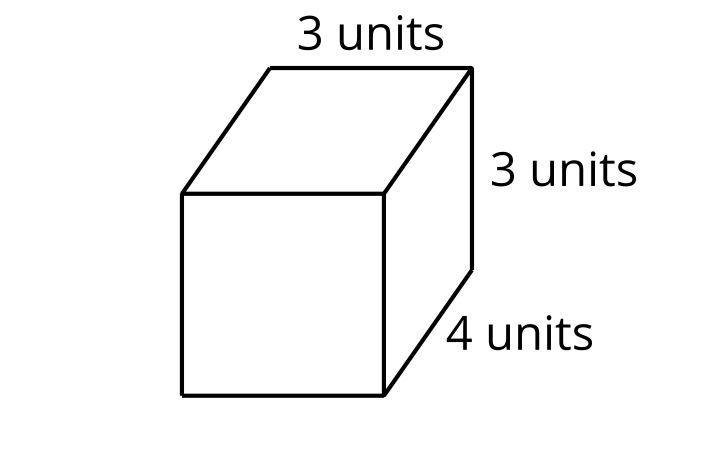 B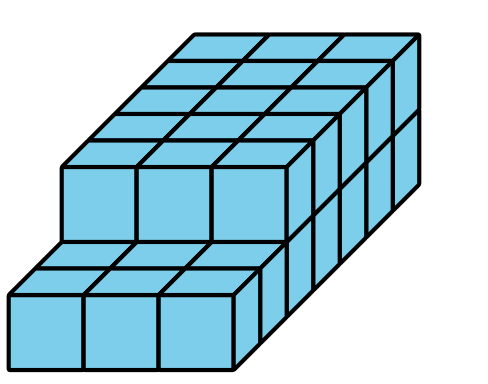 C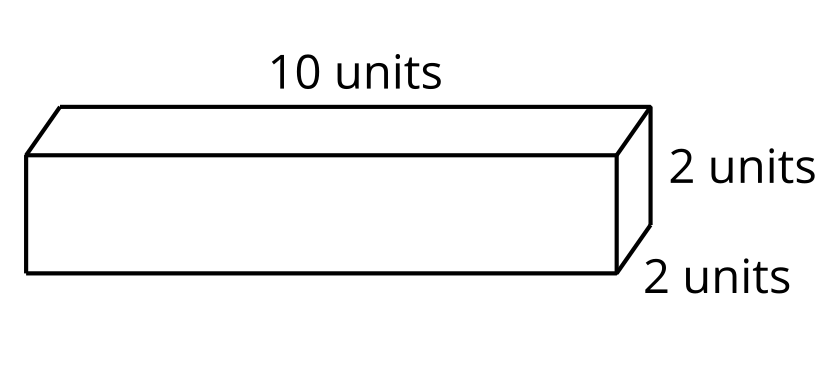 D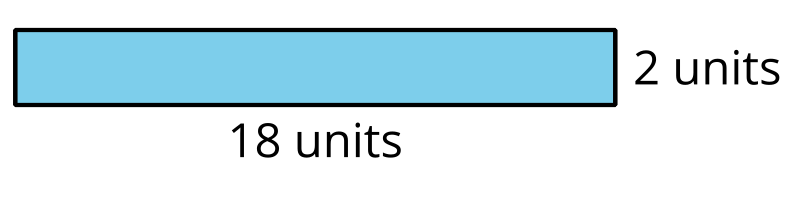 1 Which One Doesn't Belong? Design 1Student Task StatementChoose 3 shapes from the set of cards.Draw a fourth shape to complete the Which One Doesn’t Belong.For each shape, discuss one reason why it does not belong.Which one doesn’t belong?ABCD2 Which One Doesn't Belong? Design 2Student Task StatementChoose 2 shapes from the set of cards.Draw a third and fourth shape to complete the Which One Doesn’t Belong.For each shape, discuss one reason why it does not belong.Which one doesn’t belong?ABCD3 Which One Doesn't Belong? Design 3Student Task StatementCreate your own Which One Doesn’t Belong about any mathematical idea you want others to notice.Which one doesn't belong?ABCD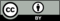 © CC BY 2021 Illustrative Mathematics®